ЧЕРКАСЬКА МІСЬКА РАДА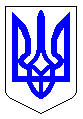 ЧЕРКАСЬКА МІСЬКА РАДАВИКОНАВЧИЙ КОМІТЕТРІШЕННЯВід 18.01.2022 № 51Про внесення змін до рішення виконкому від 19.05.2020 №377«Про передачу автомобіляГАЗ 32213-288 легковий меддопомога-В» Відповідно до статті 29 Закону України «Про місцеве самоврядування в Україні», Положення про порядок списання та передачі майна, що належить до комунальної власності територіальної громади м. Черкаси, затвердженого рішенням Черкаської міської ради від 20.06.2013 № 3-1712, з метою належного утримання та збереження майна міської комунальної власності, ефективного його використання, розглянувши лист директора комунального підприємства «Черкасиелектротранс» Черкаської міської ради Кучера П.С. (лист від 29.12.2021 № 29639-01-18), виконком міської радиВИРІШИВ:1. Внести зміни до рішення  виконавчого комітету від 19.05.2020 №377 «Про передачу автомобіля ГАЗ 32213-288 легковий меддопомога-В», а саме: пункти 2 та 3 викласти в наступній редакції:«2. Утворити комісію для прийому-передачі автомобіля ГАЗ 32213-288 легковий меддопомога-В у складі:Голова комісії:Ткаченко Р.В. - заступник міського голови з питань діяльності виконавчих органів ради;Заступник голови комісії:Яценко О.О. - директор департаменту житлово-комунального комплексу;Члени комісії:Руминська І.М. - головний бухгалтер КП «Черкасиелектротранс» ЧМР;Бражник К.П. - начальник технічного відділу КП «Черкасиелектротранс» ЧМР;Величко М.О. – начальник дільниці машин і механізмів КП «Черкасиелектротранс» ЧМР;Щербак А.В. - директор територіального центру надання соціальних послуг м. Черкаси;Ковальська І.Б. - головний бухгалтер територіального центру надання соціальних послуг м. Черкаси;Кілін І.С. – юрисконсульт територіального центру надання соціальних послуг м. Черкаси.3. Голові комісії Ткаченку Р.В. у місячний термін з дня прийняття цього рішення подати на затвердження міському голові акт прийому-передачі автомобіля ГАЗ 32213-288 легковий меддопомога-В».2. Контроль за виконанням рішення покласти на директора департаменту житлово-комунального комплексу Яценка О.О.Міський голова                                                                  Анатолій БОНДАРЕНКО